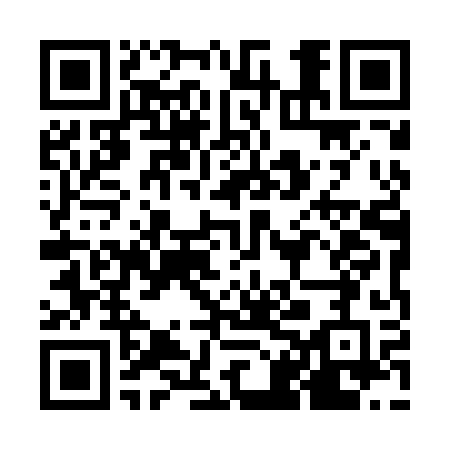 Prayer times for Nowosiolki Dydynskie, PolandMon 1 Apr 2024 - Tue 30 Apr 2024High Latitude Method: Angle Based RulePrayer Calculation Method: Muslim World LeagueAsar Calculation Method: HanafiPrayer times provided by https://www.salahtimes.comDateDayFajrSunriseDhuhrAsrMaghribIsha1Mon4:126:0512:335:017:018:472Tue4:106:0312:335:027:038:493Wed4:076:0112:325:037:048:514Thu4:045:5912:325:047:068:535Fri4:025:5712:325:057:078:556Sat3:595:5512:315:067:098:577Sun3:565:5312:315:077:109:008Mon3:545:5112:315:087:129:029Tue3:515:4912:315:097:149:0410Wed3:485:4612:305:107:159:0611Thu3:465:4412:305:127:179:0812Fri3:435:4212:305:137:189:1013Sat3:405:4012:305:147:209:1214Sun3:375:3812:295:157:219:1515Mon3:355:3612:295:167:239:1716Tue3:325:3412:295:177:249:1917Wed3:295:3212:295:187:269:2118Thu3:265:3012:285:197:279:2419Fri3:235:2812:285:207:299:2620Sat3:205:2612:285:217:309:2821Sun3:185:2412:285:227:329:3122Mon3:155:2212:285:237:349:3323Tue3:125:2012:275:247:359:3524Wed3:095:1912:275:257:379:3825Thu3:065:1712:275:267:389:4026Fri3:035:1512:275:277:409:4327Sat3:005:1312:275:287:419:4528Sun2:575:1112:275:287:439:4829Mon2:545:0912:265:297:449:5030Tue2:515:0812:265:307:469:53